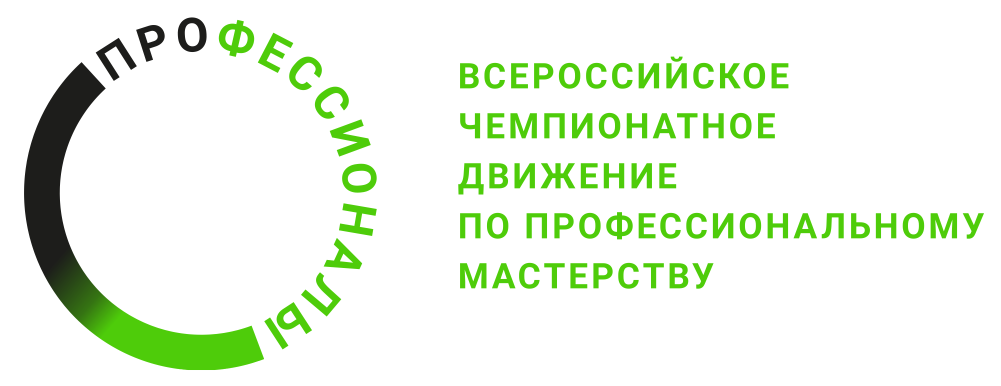 ПРОГРАММА ПРОВЕДЕНИЯОтборочного этапа чемпионата по профессиональному мастерству «Профессионалы» и чемпионата высоких технологийпо компетенции Фармацевтика
Общая информацияОбщая информацияПериод проведения03 -16 июля 2023 г.Место проведения и адрес площадкиПермский край, г. Пермь, ул. Баумана, 24ФИО Главного экспертаФедорова Вероника ВладимировнаКонтакты Главного экспертател. +79082735703fedorova-farm@mail.ruД-2  / «02» июля 2023 г.Д-2  / «02» июля 2023 г.08:00-24:00Заезд и размещение участников и экспертов 1 потока 08:00-17:00Застройка площадки, работа ГЭД-1  / «03» июля 2023 г. 1 потокД-1  / «03» июля 2023 г. 1 поток09:00-09:45Регистрация экспертов-наставников 09:45-10:00Собрание экспертов: инструктаж по ТБ и ОТ, подписание протоколов.10:00-10:15Распределение ролей между экспертами.10:15-12.00Обсуждение конкурсного задания, внесение 30% изменений, подписание КЗ. Ознакомление и занесение критериев оценки в систему ЦСО, их блокировка, обучение экспертов. Распечатка ведомостей. Оформление и подписание протоколов.12:00-12:30Обед13:30-16:30Регистрация участников, инструктаж конкурсантов, жеребьевка, знакомство с рабочим местом, проверка «тулбокса» участников. 14:00-18:00Работа ГЭ по подготовке к Д1Д1  / «04» июля 2023 г. 1 потокД1  / «04» июля 2023 г. 1 поток08:45-09:00Проведение инструктажа по ОТ и ТБ. Проверка «тулбокса» участников. 09:00-13:00Выполнение конкурсных заданий 1 и 2 групп 1 потока (разные модули)13:00-13:30Обед13:45-17:45Выполнение конкурсных заданий 1 и 2 групп 1 потока (разные модули)17:45-18:30Работа экспертной группы18:30-20:00Работа ГЭД2  / «05» июля 2023 г. 1 потокД2  / «05» июля 2023 г. 1 поток08:45-09:00Проведение инструктажа по ОТ и ТБ. Проверка «тулбокса» участников. 09:00-13:00Выполнение конкурсных заданий 1 и 2 групп (разные модули)13:00-13:30Обед13:45-17:45Выполнение конкурсных заданий 1 и 2 групп (разные модули)17:45-20:00Работа экспертной группы, закрытие соревнований для 1 потокаД-1  / «06» июля 2023 г. 2 потокД-1  / «06» июля 2023 г. 2 поток09:00-09:45Регистрация экспертов-наставников 09:45-10:00Собрание экспертов: инструктаж по ТБ и ОТ, подписание протоколов.10:00-10:15Распределение ролей между экспертами.10:15-12.00Обсуждение конкурсного задания, внесение 30% изменений, подписание КЗ. Ознакомление и занесение критериев оценки в систему ЦСО, их блокировка, обучение экспертов. Распечатка ведомостей. Оформление и подписание протоколов.12:00-12:30Обед13:30-16:30Регистрация участников, инструктаж конкурсантов, жеребьевка, знакомство с рабочим местом, проверка «тулбокса» участников. 14:00-18:00Работа ГЭ по подготовке к Д1Д1  / «07» июля 2023 г. 2 потокД1  / «07» июля 2023 г. 2 поток08:45-09:00Проведение инструктажа по ОТ и ТБ. Проверка «тулбокса» участников. 09:00-13:00Выполнение конкурсных заданий 1 и 2 групп (разные модули)13:00-13:30Обед13:45-17:45Выполнение конкурсных заданий 1 и 2 групп (разные модули)17:45-18:30Работа экспертной группы18:30-20:00Работа ГЭД2  / «08» июля 2023 г. 2 потокД2  / «08» июля 2023 г. 2 поток08:45-09:00Проведение инструктажа по ОТ и ТБ. Проверка «тулбокса» участников. 09:00-13:00Выполнение конкурсных заданий 1 и 2 групп (разные модули)13:00-13:30Обед13:45-17:45Выполнение конкурсных заданий 1 и 2 групп (разные модули)17:45-20:00Работа экспертной группы, закрытие соревнований для 2 потокаД-1  / «09» июля 2023 г. 3 потокД-1  / «09» июля 2023 г. 3 поток09:00-09:45Регистрация экспертов-наставников 3 потока 09:45-10:00Собрание экспертов: инструктаж по ТБ и ОТ, подписание протоколов.10:00-10:15Распределение ролей между экспертами.10:15-12.00Обсуждение конкурсного задания, внесение 30% изменений, подписание КЗ. Ознакомление и занесение критериев оценки в систему ЦСО, их блокировка, обучение экспертов. Распечатка ведомостей. Оформление и подписание протоколов.12:00-12:30Обед13:30-16:30Регистрация участников, инструктаж конкурсантов, жеребьевка, знакомство с рабочим местом, проверка «тулбокса» участников. 14:00-18:00Работа ГЭ по подготовке к Д1Д1  / «10» июля 2023 г. 3 потокД1  / «10» июля 2023 г. 3 поток08:45-09:00Проведение инструктажа по ОТ и ТБ. Проверка «тулбокса» участников. 09:00-13:00Выполнение конкурсных заданий Модуль А13:00-13:30Обед13:45-17:45Выполнение конкурсных заданий Модуль Б17:45-18:30Работа экспертной группы18:30-20:00Работа ГЭД2  / «11» июля 2023 г. 3 потокД2  / «11» июля 2023 г. 3 поток08:45-09:00Проведение инструктажа по ОТ и ТБ. Проверка «тулбокса» участников. 09:00-13:00Выполнение конкурсных заданий Модуль В13:00-13:30Обед13:45-17:45Выполнение конкурсных заданий Модуль Г17:45-20:00Работа экспертной группы, закрытие соревнований для 3 потокаД3  / «12» июля 2023 г.Д3  / «12» июля 2023 г.В течение дняОтъезд участников 